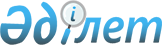 О реорганизации Фонда обязательного медицинского страхованияПостановление Правительсва Республики Казахстан от 31 декабря 1998 года № 1387

      В целях приведения в соответствие с действующим законодательством нормативных правовых актов в области охраны здоровья граждан Правительство Республики Казахстан постановляет: 

      1. Реорганизовать Фонд обязательного медицинского страхования путем его преобразования в государственное учреждение "Центр по оплате медицинских услуг" (далее - Центр). 

      Определить Министерство образования, культуры и здравоохранения Республики Казахстан органом государственного управления Центром. 

      2. Основными задачами Центра являются: 

      возмещение затрат в пределах бюджетных средств лечебно- профилактическим организациям за услуги по оказанию гарантированного объема бесплатной медицинской помощи; 

      осуществление анализа и оценки качества предоставляемых гражданам медицинских услуг; 

      развитие рынка медицинских услуг; 

      иные задачи в соответствии с Уставом Центра. 

      3. Министерству образования, культуры и здравоохранения Республики Казахстан: 

      утвердить Устав, зарегистрировать, назначить руководителя Центра и провести другие необходимые организационные мероприятия; 

      передать по передаточному акту Центра права и обязанности реорганизованного Фонда обязательного медицинского страхования; 

      совместно с Департаментом по государственному имуществу и приватизации Министерства финансов Республики Казахстан передать имущество реорганизованного Фонда обязательного медицинского страхования Центру на праве оперативного управления; 

      совместно с Министерством юстиции Республики Казахстан в месячный срок привести нормативные правовые акты Правительства Республики Казахстан в соответствии с настоящим постановлением. 

      4. Настоящее постановление вступает в силу с 1 января 1999 года. 



 

        Премьер-Министр 

      Республики Казахстан 

 

(Корректор:  И.Склярова Специалист: Э.Жакупова)                           
					© 2012. РГП на ПХВ «Институт законодательства и правовой информации Республики Казахстан» Министерства юстиции Республики Казахстан
				